О внесении изменений в постановлениеадминистрации Ординского муниципального округа от 26.11.2021 № 1438 «Об утверждении административного регламент предоставлениямуниципальной услуги «Присвоение спортивныхразрядов»В соответствии с протоколом от 18.04.2022 внутреннего аппаратного совещания губернатора Пермского края администрация Ординского муниципального округаПОСТАНОВЛЯЕТ:Внести в Административный регламент предоставления муниципальной услуги «Присвоение спортивных разрядов» утвержденный постановлением администрации Ординского муниципального округа от 26.11.20212 № 1438(далее по тексту  - Административный регламент) следующие изменения:Подпункт 2.4.1. пункта 2.4. изложить в новой редакции:«1.4.1. Решение о присвоении соответствующего спортивного разряда принимается в течение 14 рабочих дней со дня поступления документов для присвоения соответствующей квалификационной категории спортивный судья.В случае подачи документов для присвоения соответствующего спортивного разряда, не соответствующих требованиям, Орган в течение 3 рабочих дней со дня их поступления возвращает их Заявителю с указанием причины возврата.Решение об отказе в присвоении соответствующего спортивного разряда принимается Органом  в течение 3 рабочих дней со дня поступления документов для присвоения соответствующего спортивного разряда».В пункте 2.6. в разделе 6 слова:«2.6. раздел 6 в течение 4 месяцев заменит в течение одного месяца».Подпункт 3.4.5. пункта 3.4. изложить в новой редакции:«3.4.5. Срок выдачи (направлению по адресу, указанному в заявлении) Заявителю решения о предоставлении муниципальной услуги в течение 3 дней со дня принятия соответствующего решения».Главному специалисту отдела организационно-правовой работы внести соответствующие изменения в вышеуказанное постановление.Настоящее постановление вступает в силу со дня его официального обнародования и подлежит размещению на официальном сайте Ординского муниципального округа.Контроль за исполнение настоящего постановления возложить на заместителя администрации муниципального округа по социальным вопросам Зотову У.А.Глава муниципального округа                                                                  А.С. Мелёхин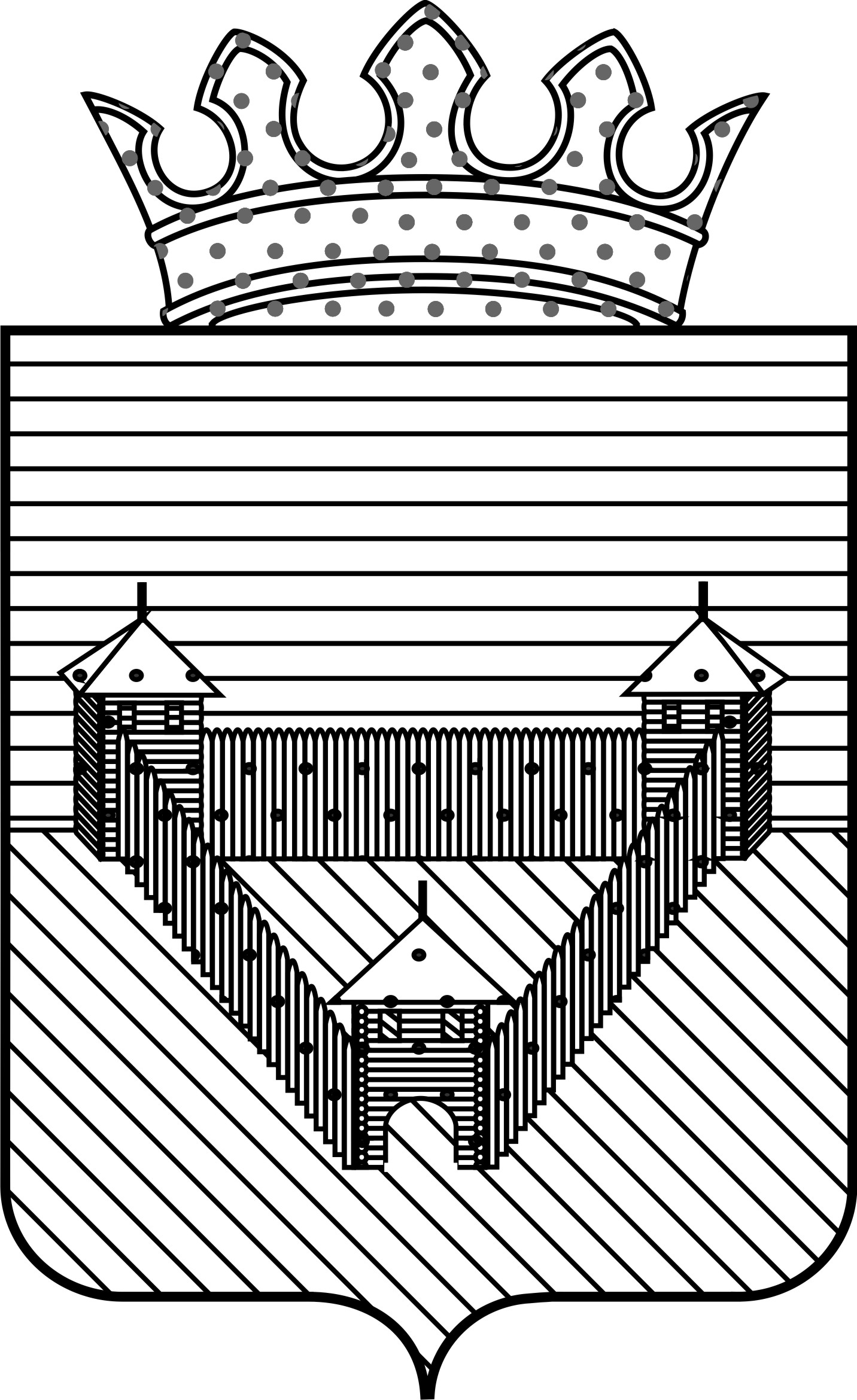 П О С Т А Н О В Л Е Н И ЕП О С Т А Н О В Л Е Н И ЕП О С Т А Н О В Л Е Н И ЕАДМИНИСТРАЦИИ ОРДИНСКОГО МУНИЦИПАЛЬНОГО ОКРУГАПЕРМСКОГО КРАЯАДМИНИСТРАЦИИ ОРДИНСКОГО МУНИЦИПАЛЬНОГО ОКРУГАПЕРМСКОГО КРАЯАДМИНИСТРАЦИИ ОРДИНСКОГО МУНИЦИПАЛЬНОГО ОКРУГАПЕРМСКОГО КРАЯ_________________